INTERNATIONAL UNIVERSITY FAIR30-31 MARCH, ZAGREB, MARIBOR, LJUBLJANA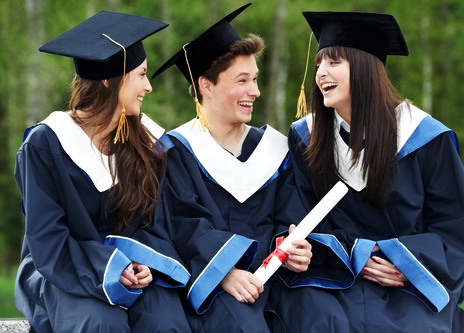 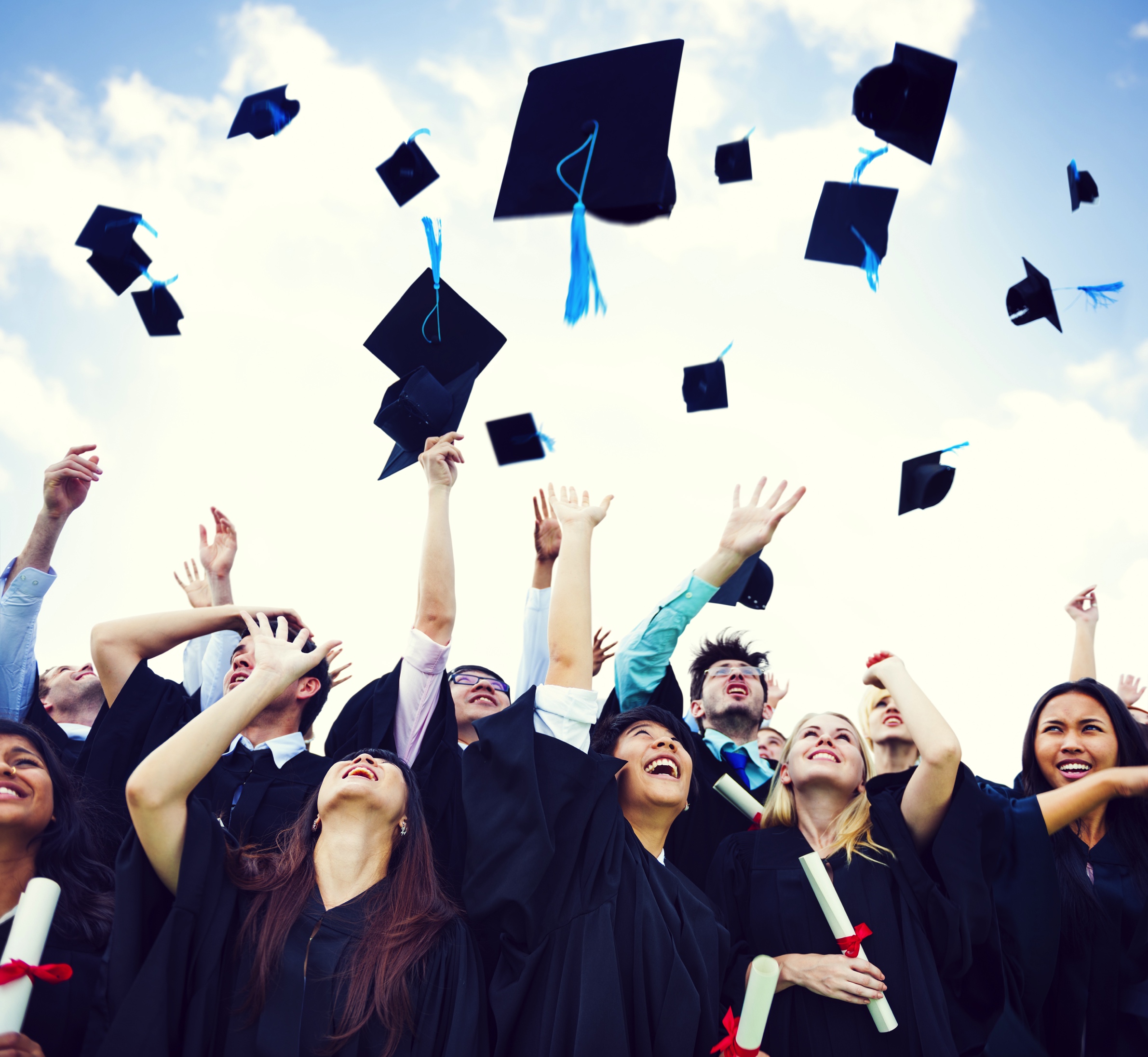 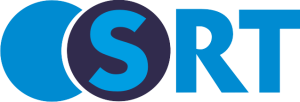 